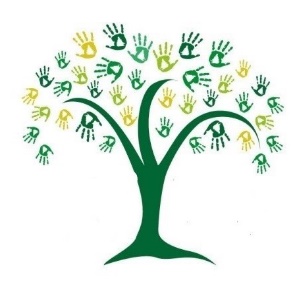 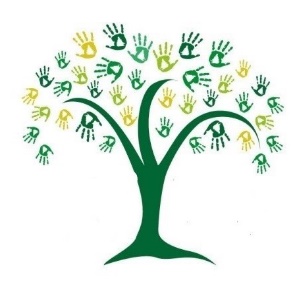 Day 1Task 1 Our learning objective: To explore the location and climate of a desert biome.Your task: We’re going to set the scene for our English by exploring the desert biome. You will have three tasks on one sheet. Colour in the map with the areas of the world where there are deserts. Use an atlas, a globe, the internet (or the link provided). Then label the deserts using the 8 labels given. (Again, use an atlas, a globe, internet or the link provided).Look at the photos of different deserts and answer the questions. Task 2Our learning objective: Comprehension: Survivors - Kalahari Part 1.Your task: We are looking at a fantastic book now called Survivors by David Long. It's an enthralling book that children of all ages (and adults!!) will enjoy so I'd highly recommend it for all the family. The book is a collection of real life survival stories which seem, frankly, unbelievable! We start this week looking at a survival story set in the Kalahari (which obviously you now know where that is and what it might look and feel like!)Read the story and answer the questions as you go along. This is only Part 1. Part 2 tomorrow. Task 3Our learning objective: To multiply and divide by 10,100 and 1000. Your task: We're going to revisit converting those tricky measures of length (that we encountered in perimeter) by starting first with multiplying and dividing by 10,100 and 1000. The key thing to remember is that the PLACE VALUE of the digits shift up or down. If we multiply then the digits move to the left and the number gets bigger and if we divide then the digits move to the right and the number gets smaller.  You have a video, a written example sheet and then a choice of a set of questions, A, B, C. Additional resources/activities that might help you achieve your tasks:Week 2 Desert BiomeMap of desertsHelp to label the deserts of the worldWeek 2 Survivors Kalahari Part 1Video explaining multiplying and dividing by 10,100, 1000Multiplying by 10,100 and 1000. Week 2 Multiplying and Dividing by 10,100,1000 ExamplesAdditional resources/activities that might help you achieve your tasks:Week 2 Desert BiomeMap of desertsHelp to label the deserts of the worldWeek 2 Survivors Kalahari Part 1Video explaining multiplying and dividing by 10,100, 1000Multiplying by 10,100 and 1000. Week 2 Multiplying and Dividing by 10,100,1000 ExamplesAdditional resources/activities that might help you achieve your tasks:Week 2 Desert BiomeMap of desertsHelp to label the deserts of the worldWeek 2 Survivors Kalahari Part 1Video explaining multiplying and dividing by 10,100, 1000Multiplying by 10,100 and 1000. Week 2 Multiplying and Dividing by 10,100,1000 ExamplesAdditional resources/activities that might help you achieve your tasks:Week 2 Desert BiomeMap of desertsHelp to label the deserts of the worldWeek 2 Survivors Kalahari Part 1Video explaining multiplying and dividing by 10,100, 1000Multiplying by 10,100 and 1000. Week 2 Multiplying and Dividing by 10,100,1000 ExamplesDay 2Task 1 Our learning objective: Comprehension: Survivors – Kalahari Part 2. Your task: Part 2 of our survival in the Kalahari story! Read the text and answer the true or false questions at the end! Task 2Our objective: To convert units of length. Your task: So we've understood how to multiply and divide by 10,100 and 1000 so let's put that into a practical application! It's a useful life skill to be able to convert measurements of length! So have a go! There is a video and a sheet. Choose which of the 2 sets of questions to answer. Task 3Our objective: French – Je me presentYour task: Using a website called Language Angels (Username is: Willow5011 and Password is: lahome) we will start with an intermediate lesson, unit 3, called "Je me present...". Each lesson is very short and clicking on the 'sound' icon enables you to listen to the pronunciation. I would like you to: Watch and pause the video/slides so you can write the French for the attached exercise. There is an example on the sheet. Practise your pronunciation - when you are ready, read your written script to an adult and ask them to score you out of 10.  Additional resources/activities that might help you achieve your tasks:Week 2 Survivors: Survivors Kalahari Part 2Week 2 Converting units of lengthHelp converting units of lengthWeek 2 FrenchLanguage Angels Home School Log-inAdditional resources/activities that might help you achieve your tasks:Week 2 Survivors: Survivors Kalahari Part 2Week 2 Converting units of lengthHelp converting units of lengthWeek 2 FrenchLanguage Angels Home School Log-inAdditional resources/activities that might help you achieve your tasks:Week 2 Survivors: Survivors Kalahari Part 2Week 2 Converting units of lengthHelp converting units of lengthWeek 2 FrenchLanguage Angels Home School Log-inAdditional resources/activities that might help you achieve your tasks:Week 2 Survivors: Survivors Kalahari Part 2Week 2 Converting units of lengthHelp converting units of lengthWeek 2 FrenchLanguage Angels Home School Log-in